.Start on Vocals:Step, Tap, Step Kick   Right Slow Coaster-- HoldLock Step Forward  /Brush  ( Left and Right )Pivot 1/4 Right X2       Walk Forward /TouchRight Vine / Brush    -    Left Vine/ BrushBegin AgainIt’s All About Fun!!!!!EZ Cried My last Tear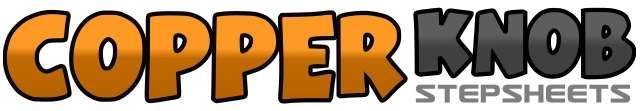 .......Count:32Wall:2Level:Beginner.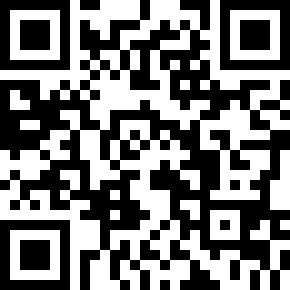 Choreographer:Shirley Blankenship (USA) & K. Sholes (USA) - July 2018Shirley Blankenship (USA) & K. Sholes (USA) - July 2018Shirley Blankenship (USA) & K. Sholes (USA) - July 2018Shirley Blankenship (USA) & K. Sholes (USA) - July 2018Shirley Blankenship (USA) & K. Sholes (USA) - July 2018.Music:I've Cried My Last Tear for You - Ricky Van SheltonI've Cried My Last Tear for You - Ricky Van SheltonI've Cried My Last Tear for You - Ricky Van SheltonI've Cried My Last Tear for You - Ricky Van SheltonI've Cried My Last Tear for You - Ricky Van Shelton........1-4Step forward on R, tap L next to R, step L next to R, Kick R5-8Step back on R, left together, step forward on R , Hold1-4Step forward on L, cross R behind, step forward L, brush R5-8Step forward on R, cross L behind, step forward R, brush L1-4Step forward L 1/4 Right, Step forward L 1/4 Right5-8Walk Left, Right, Left, Touch right together1-4Step R, Left behind R, step R, Brush L5-8Step L, Right behind L, step L, Brush R